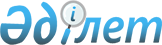 О внесении изменения в постановление Правительства Республики Казахстан от 25 декабря 2015 года № 1068 "Об утверждении Правил разработки и оценки меморандума государственного органа, входящего в структуру Правительства Республики Казахстан, местного исполнительного органа области, города республиканского значения, столицы"
					
			Утративший силу
			
			
		
					Постановление Правительства Республики Казахстан от 30 июля 2018 года № 475. Утратило силу постановлением Правительства Республики Казахстан от 13 апреля 2023 года № 297.
      Сноска. Утратило силу постановлением Правительства РК от 13.04.2023 № 297.
      Правительство Республики Казахстан ПОСТАНОВЛЯЕТ: 
      1. Внести в постановление Правительства Республики Казахстан от 25 декабря 2015 года № 1068 "Об утверждении Правил разработки и оценки меморандума государственного органа, входящего в структуру Правительства Республики Казахстан, местного исполнительного органа области, города республиканского значения, столицы" следующее изменение:
      Правила разработки и оценки меморандума государственного органа, входящего в структуру Правительства Республики Казахстан, местного исполнительного органа области, города республиканского значения, столицы, утвержденные указанным постановлением, изложить в новой редакции согласно приложению к настоящему постановлению.
      2. Настоящее постановление вводится в действие со дня его подписания. Правила разработки и оценки меморандума государственного органа, входящего в структуру Правительства Республики Казахстан, местного исполнительного органа области, города республиканского значения, столицы  Глава 1. Общие положения 
      1. Настоящие Правила разработки и оценки меморандума государственного органа, входящего в структуру Правительства Республики Казахстан, местного исполнительного органа области, города республиканского значения, столицы (далее – Правила) разработаны в соответствии с пунктом 6 статьи 62 Бюджетного кодекса Республики Казахстан от 4 декабря 2008 года и определяют порядок разработки и оценки меморандума государственного органа, входящего в структуру Правительства Республики Казахстан, местного исполнительного органа области, города республиканского значения, столицы.
      2. Настоящие Правила разработаны для обеспечения единого подхода к разработке и проведению оценки меморандума государственного органа, входящего в структуру Правительства Республики Казахстан, и местного исполнительного органа области, города республиканского значения, столицы (далее – меморандум).
      3. Меморандум разрабатывается в реализацию Стратегического плана развития Республики Казахстан, Прогнозной схемы территориально-пространственного развития страны и содержит ключевые целевые индикаторы, достижение (выполнение) которых первый руководитель государственного органа, аким области, города республиканского значения, столицы обязуются обеспечить в плановом периоде.
      4. Ключевые целевые индикаторы представляют собой основные индикаторы, которые ориентируются на повышение уровня удовлетворенности граждан и отражают положительные изменения в социально-экономическом развитии. Глава 2. Порядок разработки меморандума государственного органа, входящего в структуру Правительства Республики Казахстан, местного исполнительного органа области, города республиканского значения, столицы
      5. Меморандум разрабатывается государственными органами, входящими в структуру Правительства Республики Казахстан, местными исполнительными органами областей, города республиканского значения, столицы (далее – государственные органы и местные исполнительные органы).
      6. Государственные органы ежегодно разрабатывают проекты меморандумов на очередной финансовый год до 1 ноября текущего финансового года и направляют на согласование в уполномоченный орган по государственному планированию.
      Уполномоченный орган по государственному планированию рассматривает проекты меморандумов государственных органов на соответствие документам первого и второго уровней Системы государственного планирования в течение семи рабочих дней со дня их поступления.
      Проекты меморандумов государственных органов с приложением писем согласований уполномоченного органа по государственному планированию вносятся в Канцелярию Премьер-Министра Республики Казахстан до 15 ноября текущего финансового года в двух экземплярах для утверждения Премьер-Министром Республики Казахстан.
      7. Местные исполнительные органы до 1 ноября текущего финансового года разрабатывают проекты меморандумов на очередной финансовый год и направляют их с сопроводительными письмами на согласование в заинтересованные государственные органы, входящие в структуру Правительства Республики Казахстан, и уполномоченный орган по государственному планированию.
      Заинтересованные государственные органы и уполномоченный орган по государственному планированию рассматривают проекты меморандумов местных исполнительных органов на соответствие документам первого и второго уровней Системы государственного планирования в течение семи рабочих дней со дня поступления.
      Проекты меморандумов местных исполнительных органов с приложением писем согласований заинтересованных государственных органов и уполномоченного органа по государственному планированию вносятся в Канцелярию Премьер-Министра Республики Казахстан до 15 ноября текущего финансового года в двух экземплярах для утверждения Премьер-Министром Республики Казахстан.
      Письма согласования заинтересованных государственных органов должны содержать информацию о плановых значениях ключевых целевых индикаторов проектов меморандумов.
      8. Меморандум разрабатывается на государственном и русском языках по форме согласно приложению 1 к настоящим Правилам.
      9. В случае ухудшения значения ключевого целевого индикатора планируемого года от прогнозного значения текущего года, к проекту меморандума прилагается обоснование ухудшений по ключевым целевым индикаторам меморандума в разрезе ключевых целевых индикаторов.
      10. Меморандум государственного органа подписывается первым руководителем, меморандум местного исполнительного органа подписывается акимом области, города республиканского значения, столицы соответственно.
      11. Ответственность за качество разработки меморандума и своевременное внесение на согласование в заинтересованные государственные органы и уполномоченный орган по государственному планированию, а также результативность и эффективность его реализации возлагается на государственный орган/местный исполнительный орган-разработчик меморандума.
      Ответственность за своевременность и качество согласования проектов меморандумов государственных органов и местных исполнительных органов возлагается на государственные органы/местные исполнительные органы, участвующие в согласовании проекта меморандума.
      12. Структурные подразделения Канцелярии Премьер-Министра Республики Казахстан на основании отчета об итогах выполнения меморандума за предыдущий год государственных органов и местных исполнительных органов проводят анализ преемственности, обоснованности, реальности достижения ключевых целевых индикаторов меморандума планируемого года и их взаимоувязки с предыдущим годом и соответствующими стратегическими документами.
      При отсутствии замечаний проекты меморандумов вносятся на утверждение Премьер-Министру Республики Казахстан.
      В случае наличия замечаний, результаты анализа и предложения по проекту меморандума в течение десяти рабочих дней со дня его поступления направляются Канцелярией Премьер-Министра Республики Казахстан в соответствующие государственные органы и местные исполнительные органы для последующей доработки.
      13. Государственные органы и местные исполнительные органы в течение пяти рабочих дней дорабатывают, подписывают и сопроводительным письмом повторно вносят проект меморандума в Канцелярию Премьер-Министра Республики Казахстан для утверждения Премьер-Министром Республики Казахстан.
      Меморандум утверждается в месячный срок со дня подписания закона о республиканском бюджете.
      14. Внесение изменений и дополнений в меморандумы государственного органа и местного исполнительного органа допускается один раз в год, не позднее 1 ноября текущего финансового года, в случаях:
      1) изменения прогноза социально-экономического развития страны;
      2) изменения параметров республиканского и местного бюджетов.
      Дополнительно допускается внесение изменений и дополнений в меморандумы государственного органа и местного исполнительного органа в случае изменения функций и структуры государственного органа или местного исполнительного органа в месячный срок после наступления соответствующего случая.
      При внесении изменений и дополнений в меморандум государственного органа или местного исполнительного органа соблюдаются требования, установленные настоящими Правилами.
      15. Государственные органы и местные исполнительные органы после утверждения меморандума в течение пяти рабочих дней размещают утвержденные меморандумы на интернет-ресурсе государственного органа/местного исполнительного органа (за исключением информации секретного характера и служебной информации ограниченного распространения). Глава 3. Порядок оценки меморандума государственного органа, входящего в структуру Правительства Республики Казахстан, местного исполнительного органа области, города республиканского значения, столицы
      16. Оценкой меморандума государственного органа, входящего в структуру Правительства Республики Казахстан, местного исполнительного органа области, города республиканского значения, столицы (далее-оценка) является объективная оценка результатов деятельности первых руководителей государственных органов и местных исполнительных органов по достижению ключевых целевых индикаторов меморандума государственного органа/местного исполнительного органа, влияющих на развитие экономики страны или региона.
      17. Оценку меморандума ежегодно осуществляет Канцелярия Премьер-Министра Республики Казахстан по итогам отчетного года.
      18. Государственные органы в срок до 15 февраля года, следующего за отчетным годом, представляют в Канцелярию Премьер-Министра Республики Казахстан отчет о выполнении меморандума с аналитической запиской за подписью первого руководителя и размещают их на интернет-ресурсе государственного органа (за исключением информации секретного характера и служебной информации ограниченного распространения).
      Местные исполнительные органы в срок до 15 февраля года, следующего за отчетным годом, представляют в Канцелярию Премьер-Министра Республики Казахстан отчет о выполнении меморандума с аналитической запиской за подписью акима и размещают их на интернет-ресурсе местного исполнительного органа (за исключением информации секретного характера и для служебного пользования).
      19. Аналитическая записка содержит:
      1) информацию по всем ключевым целевым индикаторам меморандума;
      2) плановые и фактические значения ключевых целевых индикаторов, а также причины их недостижения и перевыполнения;
      3) в случае недостижения ключевых целевых индикаторов информацию о влиянии на социально-экономическое развитие страны, региона.
      20. Отчет об итогах выполнения меморандума содержит:
      1) наименование государственного органа/области, города;
      2) наименование ключевого целевого индикатора;
      3) единицу измерения;
      4) плановое значение ключевого целевого индикатора за отчетный год;
      5) фактическое значение ключевого целевого индикатора;
      6) коэффициент исполнения ключевого целевого индикатора.
      21. Структурные подразделения Канцелярии Премьер-Министра Республики Казахстан, по компетенции, на основании анализа отчетов государственных органов и местных исполнительных органов, формируют заключения по оценке реализации меморандумов по форме согласно приложению 2 к настоящим Правилам и до 10 марта года, следующего за отчетным годом, представляют на рассмотрение Премьер-Министру Республики Казахстан. 
      22. Заключение по оценке содержит:
      1) наименование ключевого целевого индикатора;
      2) единицу измерения;
      3) плановое значение ключевого целевого индикатора отчетного года;
      4) фактическое значение ключевого целевого индикатора;
      5) коэффициент достижения ключевого целевого индикатора;
      6) штрафные баллы (в случае перевыполнения более чем на 25 %);
      7) итоговый коэффициент;
      8) итоговый балл по достижению ключевого целевого индикатора;
      9) общий итоговый балл с учетом штрафных баллов;
      10) выводы.
      Выводы содержат информацию о степени эффективности реализации меморандума.
      23. Степень эффективности реализации меморандумов оцениваемых государственных органов или местных исполнительных органов определяется в соответствии с полученным общим итоговым баллом оценки в соответствии со шкалой диапазонов степени эффективности реализации меморандума согласно приложению 3 к настоящим Правилам.
      24. Общий итоговый балл рассчитывается путем умножения итогового коэффициента достижения ключевых целевых индикаторов на 100 и c вычетом штрафных баллов.
      Итоговое достижение ключевого целевого индикатора определяется путем среднеарифметического значения всех коэффициентов достижения ключевых целевых индикаторов.
      Коэффициент достижения каждого ключевого целевого индикатора, предусмотренного в меморандуме, в случае, если характер динамики ключевого целевого индикатора положительный, рассчитывается путем соотношения фактического исполнения к плановому значению. В случае, если характер динамики ключевого целевого индикатора отрицательный, коэффициент достижения каждого ключевого целевого индикатора предусмотренного в меморандуме, рассчитывается путем соотношения планового значения к фактическому исполнению.
      Если коэффициент достижения ключевого целевого индикатора больше единицы, то коэфициент достижения приравнивается единице.
      Если коэффициент достижения ключевого целевого индикатора меньше единицы, то учитывается фактический коэффициент достижения ключевого целевого индикатора.
      В случае отсутствия фактических данных за отчетный год по достижению ключевых целевых индикаторов, учитываются предварительные данные отчетного года.
      При недостижении ключевых целевых индикаторов в случаях, связанных с изменением прогноза социально-экономического развития страны, учитывается фактическое значение ключевого целевого индикатора в сравнении с уточненным прогнозом.
      Штрафные баллы применяются при перевыполнении планового значения ключевого целевого индикатора более чем на 25 %. В случае, если по ключевому целевому индикатору отмечается перевыполнение фактического значения от планового значения более чем на 25 %, то производится вычитание 0,2 штрафных баллов за каждый зафиксированный факт перевыполнения плановых значений.
      25. Канцелярия Премьер-Министра Республики Казахстан после проведения оценки в течение пяти рабочих дней направляет итоги оценки реализации меморандума в государственные органы и местные исполнительные органы.  МЕМОРАНДУМ 
      Министр/аким ______________________________________________________________                    (наименование государственного органа/области, города) 
      _____________________________________________________ руководствуясь (Ф.И.О. руководителя государственного органа/акима области, городов республиканского значения, столицы) пунктом 6 статьи 62 Бюджетного кодекса Республики Казахстан, обязуется в планируемом финансовом году: 1) достигнуть следующих ключевых целевых индикаторов: 
      2) предпринять все необходимые меры, направленные на достижение (выполнение) ключевых целевых индикаторов, предусмотренных в меморандуме государственного органа/местного исполнительного органа. 
      (первый руководитель государственного органа/аким области/города)       _____________________________________________ 
      подпись, фамилия, имя, отчество (при его наличии) 
      Место печати                                                       Дата 
      *прогнозное значение текущего года формируется исходя из соответствующего значения ключевого целевого индикатора, достигнутого в текущем периоде, и оценки его достижения до конца текущего года с учетом имеющихся предпосылок.  Заключение 
      по оценке реализации меморандума  _____________________________________________________ 
      за 20__ финансовый год                  (наименование государственного органа/области, города) 
      Меморандум, заключенный с ______________________________ 
                   (количество) 
      в 20__ году содержит ___________ключевых целевых индикаторов, 
                         (количество) 
      по результатам года _____________достигнуты и __________ не достигнуты.
      1.Согласно проведенному анализу в 20__ году достигнуты/не достигнуты следующие ключевые целевые индикаторы:      2.Выводы. Заведующий___________________________________      _____________________________

      (наименование структурного подразделения       подпись, фамилия, имя, отчество (при его наличии)

      Канцелярии Премьер-Министра                         Дата

      Республики Казахстан) 

      

 Шкала диапазонов степени эффективности реализации меморандума 
					© 2012. РГП на ПХВ «Институт законодательства и правовой информации Республики Казахстан» Министерства юстиции Республики Казахстан
				
      Премьер-Министр Республики Казахстан

Б. Сагинтаев 
Приложение к 
постановлению Правительства
Республики Казахстан
от 30 июля 2018 года № 475 Утверждены 
постановлением Правительства 
Республики Казахстан 
от 25 декабря 2015 года № 1068 Приложение 1 
к Правилам разработки и оценки меморандума 
государственного органа, входящего 
в структуру Правительства Республики Казахстан, 
местного исполнительного органа 
области, города республиканского значения, столицы Форма
Утверждаю
Премьер-Министр
Республики Казахстан
(фамилия, имя, отчество 
(при его наличии)
"__"_________20 года 
№ п/п 
Наименование ключевого целевого индикатора
Источник информации
Единица измерения
Фактическое значение по предыдущему году
Прогнозное значение текущего года (оценка)*
Плановое значение на планируемый год
1
2
3
4
5
6
7
1.Приложение 2
к Правилам разработки и оценки
меморандума государственного органа,
входящего в структуру Правительства
Республики Казахстан, местного
исполнительного органа области, города
республиканского значения, столицы Форма 
№ п/п
Наименование ключевого целевого индикатора
Единица измерения
Плановое значение на 20__ год
Фактическое значение
Коэффициент достижения ключевого целевого индикатора
Штрафные баллы (в случае перевыполнения более чем на 25 %)
1
2
3
4
5
6
7
1.
Итоговый коэффициент:
Итоговый коэффициент:
Итоговый коэффициент:
Итоговый коэффициент:
Итоговый коэффициент:
Итоговый коэффициент:
Итоговый коэффициент:
Итоговый балл по достижению ключевого целевого индикатора:
Итоговый балл по достижению ключевого целевого индикатора:
Итоговый балл по достижению ключевого целевого индикатора:
Итоговый балл по достижению ключевого целевого индикатора:
Итоговый балл по достижению ключевого целевого индикатора:
Итоговый балл по достижению ключевого целевого индикатора:
Итоговый балл по достижению ключевого целевого индикатора:
Общий балл с учетом вычета штрафных баллов:
Общий балл с учетом вычета штрафных баллов:
Общий балл с учетом вычета штрафных баллов:
Общий балл с учетом вычета штрафных баллов:
Общий балл с учетом вычета штрафных баллов:
Общий балл с учетом вычета штрафных баллов:
Общий балл с учетом вычета штрафных баллов:Приложение 3 
к Правилам разработки и оценки 
меморандума государственного органа, 
входящего в структуру Правительства 
Республики Казахстан, местного исполнительного 
органа области, города республиканского значения, столицы 
Диапазон оценки меморандума в баллах 
Диапазон оценки меморандума в баллах 
Рейтинг 
от
до
Рейтинг 
90
100
высокая степень эффективности реализации меморандума
70
89,99
средняя степень эффективности реализации меморандума
50
69,99
низкая степень эффективности реализации меморандума
менее 49,99 
менее 49,99 
неэффективная степень реализации меморандума